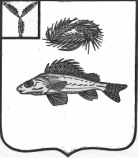 СОВЕТПЕРЕКОПНОВСКОГО МУНИЦИПАЛЬНОГО ОБРАЗОВАНИЯ ЕРШОВСКОГО МУНИЦИПАЛЬНОГО РАЙОНА САРАТОВСКОЙ ОБЛАСТИРЕШЕНИЕот 03.04.2017 года								№ 87-175«О мерах по реализации отдельных положений Федерального закона «Опротиводействии коррупции »В соответствии с Федеральным законом от 25.12.2008 №273-ФЗ «О противодействии коррупции», согласно Уставу Перекопновского муниципального образования Ершовского муниципального района Саратовской области Совет Перекопновского муниципального образования РЕШИЛ:1. Признать утратившими силу решение Совета Перекопновского муниципального образования от 01.07.2011 года № 45-101 «О мерах по реализации отдельных положений федерального закона «О противодействии коррупции».2. Утвердить Перечень должностей муниципальной службы согласно приложения № 1, при увольнении с которых гражданин в течение двух лет после увольнения имеет право замещать на условиях трудового договора должности в организации и (или) выполнять в данной организации работы (оказывать данной организации услуги) в течение месяца стоимостью более ста тысяч рублей на условиях гражданско-правового договора (гражданско-правовых договоров), если отдельные функции муниципального (административного) управления данной организацией входили в должностные (служебные) обязанности муниципального служащего, с согласия комиссии по соблюдению требований к служебному поведению муниципальных служащих и урегулированию конфликта интересов.3. Утвердить перечень должностей муниципальной службы согласно приложения № 2, при увольнении с которых гражданин в течение двух лет со дня увольнения с муниципальной службы обязан при заключении трудовых или гражданско-правовых договоров на выполнение работ (оказание услуг), указанных в части 2 настоящего Решения, сообщать представителю нанимателя (работодателю) сведения о последнем месте своей службы.4. Обнародовать настоящее решение в установленных местах и разместить на официальной странице Перекопновского муниципального образования в сети «Интернет» (http://ershov.sarmo.ru)Секретарь Совета Перекопновского МОЕршовского муниципального района Саратовской области							Н.В. Смирнова                                                                            Приложение № 1 к решению                                                                        Совета Новокраснянского    муниципального образования                                          №	    от Переченьдолжностей муниципальной службы, при увольнении с которых гражданин в течение двух лет после увольнения имеет право замещать на условиях трудового договора должности в организации и (или) выполнять в данной организации работы (оказывать данной организации услуги) в течение месяца стоимостью более ста тысяч рублей на условиях гражданско-правового договора (гражданско-правовых договоров), если отдельные функции муниципального (административного) управления данной организацией входили в должностные (служебные) обязанности муниципального служащего, с согласия комиссии по соблюдению требований к служебному поведению муниципальных служащих и урегулированию конфликта интересов:1.Высшие должности2.Главные должности3.Ведущие должности                                                                           Приложение № 2 к решению                                                                        Совета Новокраснянского    муниципального образования                                                                                   №	    отПереченьдолжностей муниципальной службы, при увольнении с которых гражданин в течение двух лет со дня увольнения с муниципальной службы обязан при заключении трудовых или гражданско-правовых договоров на выполнение работ (оказание услуг), указанных в части 2 настоящего Решения, сообщать представителю нанимателя (работодателю) сведения о последнем месте своей службы:1.Высшие должности2.Главные должности3.Ведущие должности4.Старшие должности5.Младшие должности